CENTRO UNIVERSITÁRIO BRASILEIRO - UNIBRANOME DO CURSONOME DO ALUNONOME DO ALUNONOME DO ALUNOCOLOCAR O TÍTULO DO ARTIGO BIBLIOGRÁFICORECIFE/ANONOME DO ALUNONOME DO ALUNONOME DO ALUNOCOLOCAR O TÍTULO DO ARTIGO BIBLIOGRÁFICOArtigo apresentado ao Centro Universitário Brasileiro – UNIBRA, como requisito parcial para obtenção do título de Tecnólogo/Bacharel/Licenciado em Nome do Curso. Professor Orientador: Titulação e Nome do OrientadorRECIFE/ANONOME DO ALUNONOME DO ALUNONOME DO ALUNOCOLOCAR O TÍTULO DO ARTIGO BIBLIOGRÁFICOArtigo aprovado como requisito parcial para obtenção do título de Tecnólogo/ Bacharel/ Licenciado em Nome do Curso, pelo Centro Universitário Brasileiro – UNIBRA, por uma comissão examinadora formada pelos seguintes professores:______________________________________________________________Prof.º Titulação Nome do(a) Professor(a)Professor(a) Orientador(a)______________________________________________________________Prof.º Titulação Nome do(a) Professor(a)Professor(a) Examinador(a)______________________________________________________________Prof.º Titulação Nome do(a) Professor(a)Professor(a) Examinador(a) Recife, ___/___/____NOTA:_______________          Dedicamos esse trabalho a nossos pais.AGRADECIMENTOSAgradeço à......À minha orientadora....Aos......“Ninguém ignora tudo. Ninguém sabe tudo. Todos nós sabemos alguma coisa. Todos nós ignoramos alguma coisa. Por isso aprendemos sempre.”(Paulo Freire)SUMÁRIOINSIRA AQUI O TÍTULO DO SEU ARTIGO: INSIRA AQUI O SUBTÍTULO SE HOUVERNome e Sobrenome completo do aluno Nome e Sobrenome completo do aluno Nome e Sobrenome completo do aluno Nome e Sobrenome do(a) professor(a) orientador(a)Resumo: O resumo deve apresentar, de forma concisa, a justificativa e/ou problematização do tema, objetivos, metodologia, resultados e conclusão. [Elemento obrigatório, constituído de uma sequência de frases concisas e objetivas e não de uma simples enumeração de tópicos, não ultrapassando 250 palavras, seguido, logo abaixo, das palavras representativas do conteúdo do trabalho, isto é, palavras-chave e/ou descritores, conforme a NBR 6028]. Palavras-chave: palavra 1; palavra 2; palavra 3; palavra 4; palavra 5. [Mínimo de 3, máximo de 5 palavras-chave; Elemento obrigatório, as palavras-chave devem figurar logo abaixo do resumo, antecedidas da expressão Palavras-chave:, separadas entre si por ponto e vírgula e finalizadas por ponto].1 INTRODUÇÃO Na introdução, deve-se expor a finalidade e os objetivos do trabalho de modo que o leitor tenha uma visão geral do tema abordado. De modo geral, a introdução deve apresentar o assunto, o objeto de estudo, do ponto de vista sob o qual o assunto foi abordado, trabalhos anteriores que abordam o mesmo tema e as justificativas/relevância que levaram a escolha do tema, o problema de pesquisa e a contribuição do trabalho.  Fazer um fechamento introduzindo as seções seguintes, sem maiores explicações, pois, isso será abordado em cada uma delas. 2 DELINEAMENTO METODOLÓGICO  Sequência descritiva (veracidade da informação) e sequência argumentativa (reflexão sobre escolhas metodológicas). Nesta seção, o aluno precisa definir o tipo de pesquisa e os procedimentos metodológicos (no caso deste TCC, a metodologia será pesquisa bibliográfica. Então, deve-se dizer, através de citações, o que esta significa). 3 RESULTADOS Revisão da literatura com vistas a contextualizar e fundamentar o tema, o problema de pesquisa e os objetivos a serem trabalhados. E utilizada uma sequência informativa (clareza e relevância) e uma sequência argumentativa. Utilizar a NBR 10520 (2002) para as citações. Conferir anexo para mais orientações.Na seção dos resultados, você deve apresentar os resultados alcançados, de forma direta, objetiva, sucinta e clara, inclusive expondo sua relevância. Nesta parte, normalmente aparecem ilustrações e tabelas.4 DISCUSSÃO [se houver levantamento de dados]A seção da discussão tem como objetivo discutir, analisar os resultados encontrados na pesquisa e compará-los, se for o caso, com resultados de pesquisas já realizadas e levantados na revisão teórica. É a parte em que você interpreta, argumenta, justifica e destaca os resultados encontrados.5 CONSIDERAÇÕES FINAIS Parte final do texto onde se apresentam as considerações finais correspondentes aos objetivos que partem do problema. Compreende uma sequência descritiva e informativa, onde são sumariados os principais resultados encontrados (tudo isso à luz da Introdução). Espera-se também que neste momento, seja feita uma autocrítica em relação ao estudo como um todo. As conclusões devem responder às questões norteadoras da pesquisa, correspondentes aos objetivos. Devem ser breve podendo apresentar recomendações e sugestões para trabalhos futuros. REFERÊNCIASElemento obrigatório. As referências constituem uma lista ordenada (em ordem alfabética) dos documentos efetivamente citados no texto. Deve-se seguir a NBR 6023 da ABNT (2018).ALVES, Daian Péricles. Implementação de conceitos de manufatura colaborativa: um projeto virtual. 2008. Trabalho de Conclusão de Curso (Bacharelado em Engenharia Industrial Mecânica) – Universidade Tecnológica Federal do Paraná, Curitiba, 2008. [exemplo de trabalho acadêmico]BRAYNER, A. R. A.; MEDEIROS, C. B. Incorporação do tempo em SGBD orientado a objetos. In: SIMPÓSIO BRASILEIRO DE BANCO DE DADOS, 9., 1994, São Paulo. Anais [...]. São Paulo: USP, 1994. p. 16-29. [exemplo de artigo de anais]DOREA, R. D.; COSTA, J. N.; BATITA, J. M.; FERREIRA, M. M.; MENEZES, R. V.; SOUZA, T. S. Reticuloperitonite traumática associada à esplenite e hepatite em bovino: relato de caso. Veterinária e Zootecnia, São Paulo, v. 18, n. 4, p. 199-202, 2011. [exemplo de artigo de revista científica]LUCK, Heloisa. Liderança em gestão escolar. 4. ed. Petrópolis: Vozes, 2010. [exemplo de livro]ROMANO, Giovanni. Imagens da juventude na era moderna. In: LEVI, G.; SCHMIDT, J. (org.). História dos jovens 2: a época contemporânea. São Paulo: Companhia das Letras, 1996. p. 7-16. [exemplo de capítulo de livro]ANEXO A – Norma da ABNT para trabalhos acadêmicos (NBR 14724 de 2011)OBSERVAÇÃO: algumas regras foram simplificadas e/ou adaptadas para este modelo de TCC do Centro Universitário Brasileiro (UNIBRA).IMPORTANTE: O artigo deverá conter, no mínimo, 25 páginas e, no máximo, 40 páginas no total.5 REGRAS GERAIS 5.1 Formato• Os textos devem ser digitados em cor preta, podendo utilizar outras cores somente para as ilustrações. Utilizar papel branco, no formato A4 (21 cm × 29,7 cm).• As margens devem ser: esquerda e superior de 3 cm e direita e inferior de 2 cm.• Utilizar a fonte Arial tamanho 12 para todo o trabalho, excetuando-se capa (tamanhos diversos), citações com mais de três linhas, notas de rodapé, paginação, dados internacionais de catalogação na publicação, legendas e fontes das ilustrações e das tabelas, que devem ser em tamanho 10.5.2 Espaçamento• Todo texto deve ser digitado com espaçamento 1,5 entre as linhas, excetuando-se: citações de mais de três linhas, notas de rodapé, referências, legendas das ilustrações e das tabelas, que devem ser digitados em espaço simples. • As referências, ao ﬁnal do trabalho, devem ser separadas entre si por um espaço simples em branco. 5.2.1 Notas de rodapé• As notas devem ser digitadas dentro das margens, com alinhamento justificado e espaçamento simples.5.2.2 Indicativos de seção• O indicativo numérico, em algarismo arábico, de uma seção precede seu título, alinhado à esquerda, separado por um espaço de caractere. • Os títulos das seções e subseções devem ser separados do texto que os precede por um espaço entre as linhas de 1,5. Não deve ser utilizado espaço para o texto que os sucede.5.2.3 Títulos sem indicativo numérico• Os títulos, sem indicativo numérico – agradecimentos, sumário, referências, anexo, apêndice – devem ser centralizados. 5.2.4 Elementos sem título e sem indicativo numéricoFazem parte desses elementos a folha de aprovação, a dedicatória e a epígrafe.5.3 Paginação• As folhas ou páginas pré-textuais devem ser contadas (incluindo a capa), mas não numeradas. • A numeração deve ﬁgurar, a partir da primeira folha da parte textual (após o sumário), em algarismos arábicos, no canto superior direito da folha.• Havendo apêndice e anexo, as suas folhas ou páginas devem ser numeradas de maneira contínua e sua paginação deve dar seguimento à do texto principal.5.4 Numeração progressiva• Elaborada conforme a ABNT NBR 6024. A numeração progressiva deve ser utilizada para evidenciar a sistematização do conteúdo do trabalho. Destacam-se gradativamente os títulos das seções, utilizando-se os recursos de negrito, itálico ou sublinhado e outros, no sumário e, de forma idêntica, no texto.• Deve-se utilizar, para as seções primárias, os recursos de caixa alta e negrito; para as seções secundárias, apenas negrito; para as seções terciárias, itálico; para as quaternárias, sublinhado; para as quinárias, fonte normal. Contudo, deve-se evitar seções quarternárias e quinárias.5.5 Citações• Apresentadas conforme a NBR 10520 (ABNT, 2002). Utilizar o sistema autor-data.5.6 Siglas• A sigla, quando mencionada pela primeira vez no texto, deve ser indicada entre parênteses, precedida do nome completo. Exemplo: Associação Brasileira de Normas Técnicas (ABNT).5.7 Equações e fórmulas• Para facilitar a leitura, devem ser destacadas no texto. Na sequência normal do texto, é permitido o uso de uma entrelinha maior que comporte seus elementos (expoentes, índices, entre outros). 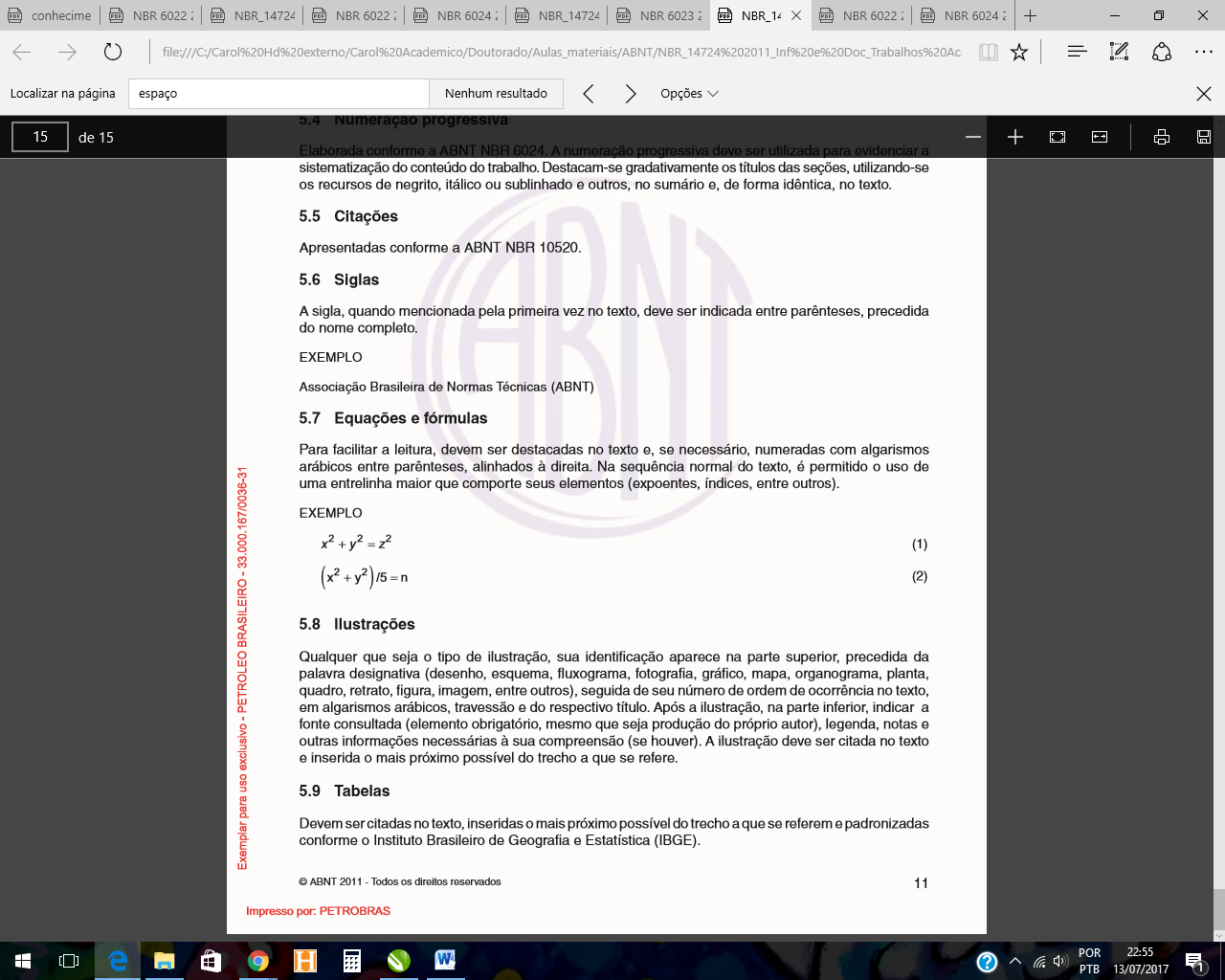 5.8 Ilustrações e tabelas• Tabela ou qualquer que seja o tipo de ilustração, sua identiﬁcação aparece na parte superior, precedida da palavra designativa (tabela, desenho, esquema, ﬂuxograma, fotograﬁa, gráﬁco, mapa, organograma, planta, quadro, retrato, ﬁgura, imagem, entre outros), seguida de seu número de ordem de ocorrência no texto, em algarismos arábicos, travessão e do respectivo título. Utilizar fonte 12 e espaçamento 1,5, com negrito apenas na designação e do número.• Após a ilustração, na parte inferior, indicar a fonte consultada (elemento obrigatório, mesmo que seja produção do próprio autor), legenda, notas e outras informações necessárias à sua compreensão (se houver). A tabela ou ilustração deve ser citada no texto e inserida o mais próximo possível do trecho a que se refere. 5.9 Referências• Apresentadas conforme a NBR 6023 (ABNT, 2018). Utilizar negrito nos títulos destacados.1 INTRODUÇÃO....................................................................................................082 DELINEAMENTO METODOLÓGICO................................................................113 RESULTADOS...................................................................................................123.1 Título do subcapítulo [seção secundária]...................................................123.1.1 Título do subcapítulo [seção terciária]..........................................................133.2 Título do subcapítulo [seção secundária]...................................................153.2.1 Título do subcapítulo [seção terciária]..........................................................163.2.2 Título do subcapítulo [seção terciária]..........................................................223.3 Título do subcapítulo [seção secundária]...................................................253.3.1 Título do subcapítulo [seção terciária]..........................................................264 DISCUSSÃO [se houve levantamento de dados]...............................................295 CONSIDERAÇÕES FINAIS................................................................................33REFERÊNCIAS......................................................................................................35